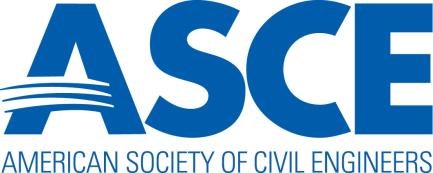 2021-22 Section and Branch Action and Activity Calendar Sept. 29-Oct. 1	Presidents and Governors Forum (Virtual) Oct. 6-8		Annual Convention (Virtual)Oct. 30 	Submissions for the Outstanding Section and Branch Award nominations are due Nov. 30 	 	Section, Branch, and Region Annual Reports are due Nov. 30	 	Section Federal Tax Filing due to ASCE’s Accounting Dept.  2022February		Virtual Multi-Region Leadership Conferences (exact dates: tbd)March 2-4		Legislative Fly-In (hybrid)March 15		Committee applications are dueJune 1 			Submissions are due for the Outstanding Section & Branch Web AwardSept. 1 		Section and Branch Leadership Reports Due  